		Agreement		Concerning the Adoption of Harmonized Technical United Nations Regulations for Wheeled Vehicles, Equipment and Parts which can be Fitted and/or be Used on Wheeled Vehicles and the Conditions for Reciprocal Recognition of Approvals Granted on the Basis of these United Nations Regulations*		(Revision 3, including the amendments which entered into force on 14 September 2017)_________		Addendum 159 – UN Regulation No. 160		Revision 1 - Amendment 1 Supplement 1 to the the original version of the Regulation – Date of entry into force: 8 October 2022 		Uniform provisions concerning the approval of motor vehicles with regard to the Event Data RecorderThis document is meant purely as documentation tool. The authentic and legal binding text is: ECE/TRANS/WP.29/2022/26. _________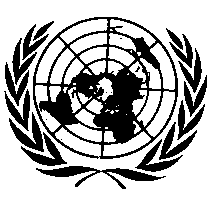 UNITED NATIONSParagraph 1.3., amend to read:"1.3.	The following data elements are excluded from the scope: VIN, associated vehicle details, location/positioning data, information of the driver, date and time of an event." Paragraph 2. Insert new paragraphs 2.2 – 2.4, 2.6 – 2.11, 2.13, 2.17, 2.23, 2.28, 2.42, 2.61 to read:2.2.	"Accident Emergency Call System" means a system that is activated either automatically via in-vehicle sensors or manually, which carries, by means of public mobile wireless communications networks, a set of crash-related data and establishes an emergency audio channel between the occupants of the vehicle and an answering point.2.3.	“Adaptive cruise control” is a system which accelerates or decelerates the vehicle to automatically maintain a driver pre-set speed and driver pre-set gap distance from the vehicle in front.2.4.	“Advanced emergency braking system status” means the operating status of a system which can automatically detect an imminent forward collision and activate the vehicle braking system to decelerate the vehicle with the purpose of avoiding or mitigating a collision. 2.6.	“Automatically commanded steering function category A” means a function within an electronic control system where actuation of the steering system can result from automatic evaluation of signals initiated on-board the vehicle, possibly in conjunction with passive infrastructure features, to generate control action in order to assist the driver in low speed or parking manoeuvring.2.7.	“Automatically commanded steering function category B1” means a function within an electronic control system where actuation of the steering system can result from automatic evaluation of signals initiated on-board the vehicle, possibly in conjunction with passive infrastructure features, to generate control action in order to assist the driver in keeping the vehicle within the chosen lane by influencing the lateral movement of the vehicle.2.8.	“Automatically commanded steering function category B2” means a function within an electronic control system where actuation of the steering system can result from automatic evaluation of signals initiated on-board the vehicle, possibly in conjunction with passive infrastructure features, to generate control action in order to keep the vehicle within its lane by influencing the lateral movement of the vehicle for extended periods without further driver command/confirmation.2.9.	“Automatically commanded steering function category C” means a function within an electronic control system where actuation of the steering system can result from automatic evaluation of signals initiated on-board the vehicle, possibly in conjunction with passive infrastructure features, to generate control action in order to perform a single lateral manoeuvre (e.g. lane change) when commanded by the driver.2.10.	“Automatically commanded steering function category D” means a function within an electronic control system where actuation of the steering system can result from automatic evaluation of signals initiated on-board the vehicle, possibly in conjunction with passive infrastructure features, to generate control action in order to indicate the possibility of a single lateral manoeuvre (e.g. lane change) but perform that function only following a confirmation by the driver.2.11.	“Automatically commanded steering function category E” means a function within an electronic control system where actuation of the steering system can result from automatic evaluation of signals initiated on-board the vehicle, possibly in conjunction with passive infrastructure features, to generate control action in order to continuously determine the possibility of a manoeuvre (e.g. lane change) and complete these manoeuvres for extended periods without further driver command/confirmation.2.13.	“Corrective steering function” means a control function within an electronic control system whereby, for a limited duration, changes to the steering angle of one or more wheels may result from the automatic evaluation of signals initiated on-board the vehicle, in order to compensate a sudden, unexpected change in the side force of the vehicle, improve the vehicle stability (e.g. side wind, differing adhesion road conditions "µ-split"), or correct lane departure (e.g. to avoid crossing lane markings, leaving the road).2.17.	“Emergency Steering Function” means a control function which can automatically detect a potential collision and automatically activate the vehicle steering system for a limited duration, to steer the vehicle with the purpose of avoiding or mitigating a collision, with an obstacle obstructing the path of the subject vehicle or when the obstruction of the subject vehicle’s path is deemed imminent.2.23.	“Far-side impact centre air bag deployment, time to deploy" means the deployment time of an air bag between driver and front seat passenger, relative to Time 0.2.28.	“Lane Departure Warning System" means a system to warn the driver of an unintentional drift of the vehicle out of its travel lane.2.42.	“Rollover” means any vehicle rotation of 90 degrees or more about any true longitudinal or lateral axis.2.61.	"Tyre Pressure Monitoring System" means a system fitted on a vehicle, able to perform a function to evaluate the inflation pressure of the tyres or the variation of this inflation pressure over time and to transmit corresponding information to the user while the vehicle is running.Paragraph, 2.1, 2.26 – 2.27, 2.66, 2.69 – 2.70: amend to read:2.1.	"Anti-lock brake system activity" means the anti-lock brake system is actively controlling the vehicle's brakes. 2.26.	"Ignition cycle, crash" means the number (count) of power mode cycles as determined by the EDR ECU at the time when the crash event occurred since the first use of the EDR.2.27.	"Ignition cycle download" means the number (count) of power mode cycles as determined by the EDR ECU at the time when the data was downloaded since the first use of the EDR.2.66.	"X-direction" means in the direction of the vehicle’s X-axis, which is parallel to the vehicle's longitudinal centreline. The X-direction is positive in the direction of forward vehicle travel.2.69. 	"Vehicle roll rate" means the change in angle over time of the vehicle about its X-axis as determined by the sensing system.2.70.	"Vehicle yaw rate" means the change in angle over time of the vehicle about its Z-axis as determined by the sensing system." Paragraphs 2.3. (former) to 2.68., renumber as 2.5. to 2.70., respectively.Paragraph 5.3.2., amend to read :"5.3.2.	Conditions for triggering locking of data	In the circumstances provided below, the memory for the event shall be locked to prevent any future overwriting of the data by subsequent events."Annex 4. Table 1, Data elements and format, amend to read: Table 1E/ECE/TRANS/505/Rev.3/Add.159/Rev.1/Amend.1E/ECE/TRANS/505/Rev.3/Add.159/Rev.1/Amend.124 November 2022Data elementCondition for requirementRecording interval/time (relative to time zero)Data sample rate (samples per second)Minimum rangeAccuracyResolution4Event(s) recorded forDelta-V, longitudinalMandatory - not required if longitudinal acceleration recorded at ≥500 Hz with sufficient range and resolution to calculate delta-v with required accuracy0 to 250 ms or 0 to End of Event Time plus 30 ms, whichever is shorter.100-100 km/h to + 100 km/h.±10%1 km/h.PlanarMaximum delta-V, longitudinalMandatory - not required if longitudinal acceleration recorded at ≥500 Hz0–300 ms or 0 to End of Event Time plus 30 ms, whichever is shorter.N/A-100 km/h to + 100 km/h.±10%1 km/h.PlanarTime, maximum delta-V, longitudinalMandatory - not required if longitudinal acceleration recorded at ≥500 Hz0–300 ms or 0 to End of Event Time plus 30 ms, whichever is shorter.N/A0–300 ms, or 0-End of Event Time plus 30 ms, whichever is shorter.±3 ms2.5 ms.PlanarSpeed, vehicle indicatedMandatory-5.0 to 0 sec20 km/h to 250 km/h±1 km/h1 km/h.PlanarRolloverVRUEngine throttle, % full (or accelerator pedal, % full)Mandatory-5.0 to 0 sec20 to 100%±5%1%PlanarRolloverVRUService brake, on/offMandatory-5.0 to 0 sec2On or OffN/AOn or Off.PlanarVRURolloverIgnition cycle, crashMandatory-1.0 secN/A0 to 60,000±1 cycle1 cycle.PlanarVRURolloverIgnition cycle, downloadMandatoryAt time of downloadN/A0 to 60,000±1 cycle1 cycle.PlanarVRURolloverSafety belt status, driver Mandatory-1.0 secN/AFastened, not fastenedN/AFastened, not fastenedPlanarRolloverAir bag warning lamp,Mandatory-1.0 secN/AOn or OffN/AOn or Off.PlanarRolloverFrontal air bag deployment, time to deploy, in the case of a single stage air bag, or time to first stage deployment, in the case of a multi-stage air bag, driver. MandatoryEventN/A0 to 250 ms±2ms1 ms.PlanarFrontal air bag deployment, time to deploy, in the case of a single stage air bag, or time to first stage deployment, in the case of a multi-stage air bag, front passenger .MandatoryEventN/A0 to 250 ms±2 ms1 ms.PlanarMulti-event crash, number of eventIf RecordedEventN/A1 or moreN/A1 or more.PlanarVRURolloverTime from event 1 to 2MandatoryAs neededN/A0 to 5.0 sec±0.1 sec0.1 sec.PlanarRolloverComplete file recordedMandatoryFollowing other dataN/AYes or NoN/AYes or No.PlanarVRURolloverLateral acceleration(post-crash)If Recorded 0–250 ms or 0 to End of Event Time plus 30 ms, whichever is shorter.11500-50 to +50g+/- 10%1 gPlanarRolloverLongitudinal acceleration(post-crash)If Recorded0–250 ms or 0 to End of Event Time plus 30 ms, whichever is shorter.500-50 to +50g+/- 10%1 gPlanarNormal acceleration(post-crash)If recorded0 to at least 250 ms10 -5 g to +5 g± 10%0.5 gRolloverDelta-V, lateralMandatory - not required if lateral acceleration recorded at ≥500 Hz and with sufficient range and resolution to calculate delta-v with required accuracy0–250 ms or 0 to End of Event Time plus 30 ms, whichever is shorter.100-100 km/h to + 100 km/h.±10%1 km/h.PlanarMaximum delta-V, lateralMandatory - not required if lateral acceleration recorded at ≥500 Hz0–300 ms or 0 to End of Event Time plus 30 ms, whichever is shorter.N/A-100 km/h to + 100 km/h.±10%1 km/h.PlanarTime maximum delta-V, lateralMandatory - not required if lateral acceleration recorded at ≥500 Hz0–300 ms or 0 to End of Event Time plus 30 ms, whichever is shorter.N/A0–300 ms, or 0-End of Event Time plus 30 ms, whichever is shorter.±3 ms2.5 ms.PlanarTime for maximum delta-V, resultant.Mandatory - not required if relevant acceleration recorded at ≥500 Hz0–300 ms or 0 to End of Event Time plus 30 ms, whichever is shorter.N/A0–300 ms, or 0-End of Event Time plus 30 ms, whichever is shorter.±3 ms2.5 ms.PlanarEngine rpmMandatory-5.0 to 0 sec20 to 10,000 rpm±100 rpm100 rpm.PlanarRolloverVehicle roll angleIf recorded0 to at least 250 ms 1110-1080 deg to + 1080 deg.±10%10 deg.RolloverVehicle roll rateMandatory if fitted and used for rollover protection system control algorithm0 to at least 250 ms 1110-240 to + 240 deg/sec+/- 10%4  deg/secRolloverAnti-lock braking system activity Mandatory-5.0 to 0 sec2Faulted, Non-Engaged, Engaged N/AFaulted, Non-Engaged, Engaged PlanarVRURolloverStability control Mandatory-5.0 to 0 sec2Faulted, On, Off, Engaged N/AFaulted, On, Off, Engaged PlanarVRURolloverSteering inputMandatory-5.0 to 0 sec2-250 deg CW to + 250 deg CCW.±5%±1%.PlanarVRURolloverSafety belt status, front passenger 9Mandatory-1.0 secN/AFastened, not fastenedN/AFastened, not fastenedPlanarRolloverPassenger air bag suppression status, front 9Mandatory-1.0 secN/ASuppressed or not suppressedN/ASuppressed or not suppressedPlanarRolloverFrontal air bag deployment, time to nth stage, driver15.Mandatory if fitted with a driver’s frontal air bag with a multi-stage inflator.Event N/A0 to 250 ms±2 ms1 ms.PlanarFrontal air bag deployment, time to nth stage, front passenger, 9.Mandatory if fitted with a front passenger’s frontal air bag with a multi-stage inflator.EventN/A0 to 250 ms±2 ms1 ms.PlanarSide air bag deployment, time to deploy, driver.Mandatory EventN/A0 to 250 ms±2 ms1 ms.PlanarSide air bag deployment, time to deploy, front passenger.Mandatory EventN/A0 to 250 ms±2 ms1 ms.PlanarSide curtain/tube air bag deployment, time to deploy, driver side.Mandatory EventN/A0 to 250 ms±2 ms1 ms.PlanarRolloverSide curtain/tube air bag deployment, time to deploy, passenger side.Mandatory EventN/A0 to 250 ms±2 ms1 ms.PlanarRolloverPretensioner deployment, time to fire, driver.Mandatory EventN/A0 to 250 ms±2 ms1 ms.PlanarRolloverPretensioner deployment, time to fire, front passenger9.Mandatory EventN/A0 to 250 ms±2 ms1 ms.PlanarRolloverSeat track position switch, foremost, status, driver.Mandatory if fitted and used for deployment decision-1.0 secN/AYes or NoN/AYes or No.PlanarRolloverSeat track position switch, foremost, status, front passenger 9.Mandatory if fitted and used for deployment decision-1.0 secN/AYes or NoN/AYes or No.PlanarRolloverOccupant size classification, driver If recorded-1.0 secN/A5th percentile female or larger.N/AYes or No.PlanarRolloverOccupant size classification, front passenger9If recorded-1.0 secN/A6yr old HIII US ATD or Q6 ATD or smallerN/AYes or No.PlanarRolloverSafety belt status, rear passengersMandatory-1.0 secN/AFastened, not fastenedN/AFastened, not fastenedPlanarRolloverTyre Pressure Monitoring System Warning Lamp Status  Mandatory-1.0 second relative to time zeroN/AN/AN/AOn, OffPlanarRolloverLongitudinal acceleration(pre – crash)Mandatory-5.0 to 0 second relative to time zero2-1.5g to +1.5g+/- 10%0.1gPlanarVRULateral acceleration(pre – crash)Mandatory-5.0 to 0 second relative to time zero2-1.0g to +1.0g+/- 10%0.1gPlanarYaw Rate13Mandatory-5 to 0 seconds relative to time zero2-75 to +75 degrees / second± 10% of the full range of the sensor0.1PlanarRolloverTraction Control StatusMandatory if not fitted with Stability control -5.0 to 0 second relative to time zero2Faulted, On, Off, EngagedN/AFaulted, On, Off, EngagedPlanarRolloverAdvanced emergency braking system statusMandatory-5.0 to 0 second relative to time zero2N/AN/AFaulted,Deactivated,On but Non-engaged,Warning but Non-engaged,EngagedPlanarVRURolloverCruise Control System StatusMandatory-5.0 to 0 second relative to time zero2N/AN/AEngaged, Faulted, Off, Non-engagedPlanarVRURolloverAdaptive Cruise Control Status (driving automation system level 1)Mandatory-5.0 to 0 second relative to time zero2N/AN/AEngaged, Faulted, Off, Non-engagedPlanarVRURolloverVulnerable road user secondary safety system deployment, time to deployMandatoryEventN/A0 to 250 ms± 2 ms1 msVRUVulnerable road user secondary safety system warning indicator statusMandatory-1.1 to 0 relative to time zeroN/AN/AN/AOn or OffVRUSafety belt status mid-position frontMandatory-1.0 secN/AFastened, not fastenedN/AFastened, not fastenedPlanarRolloverFar-side impact centre air bag deployment, time to deploy9MandatoryEventN/A0 to 250 ms+/-2 ms1 msPlanarRolloverLane departure warning system statusMandatory-5.0 to 0 sec2N/AN/AFaulted,Off,On but not warning,On – Warning left,On – Warning rightPlanarRolloverCorrective steering function statusMandatory-5.0 to 0 sec2N/AN/AFaulted,Off,On but not engaged, EngagedPlanarRolloverEmergency steering function   statusMandatory-5.0 to 0 sec2N/AN/AFaulted,Off,On but not engaged, EngagedPlanarRolloverAutomatically commanded steering function   category A statusMandatory-5.0 to 0 sec2N/AN/AFaulted,Off,Stand-ByActivePlanarRolloverAutomatically commanded steering function category B1 statusMandatory-5.0 to 0 sec2N/AN/AFaulted,Off,Stand-ByActive17PlanarRolloverAutomatically commanded steering function category B2 statusMandatory-5.0 to 0 sec2N/AN/AFaulted,Off,Stand-ByActive17PlanarRolloverAutomatically commanded steering function category C statusMandatory-5.0 to 0 sec2N/AN/AFaulted,Off,Stand-ByActive17PlanarRolloverAutomatically commanded steering function category D statusMandatory-5.0 to 0 sec2N/AN/AFaulted,Off,Stand-ByActive17PlanarRolloverAutomatically commanded steering function category E statusMandatory-5.0 to 0 sec2N/AN/AFaulted,Off,Stand-ByActive17PlanarRolloverAccident emergency call system statusMandatoryEventN/AN/AN/AFaulted,On but emergency call not automatically triggered,On – Emergency call automatically triggeredPlanarVRURollover